Приложение № 1 к решению Думы                                                                                                                           от  24.08.2022      №  89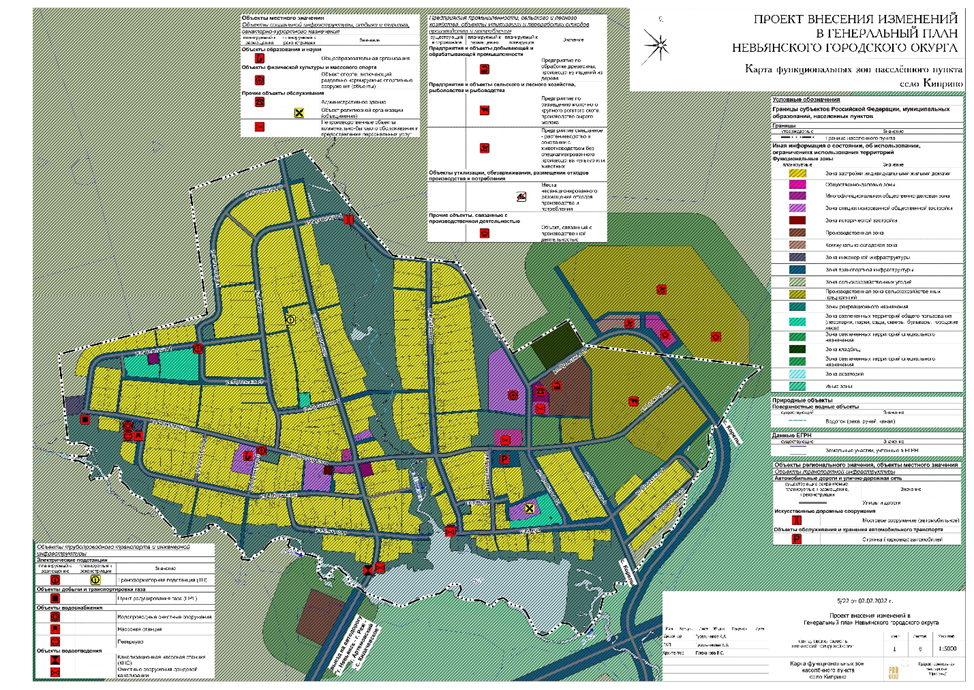 Приложение № 2 к решению Думы                                                                                                                           от  24.08.2022    №  89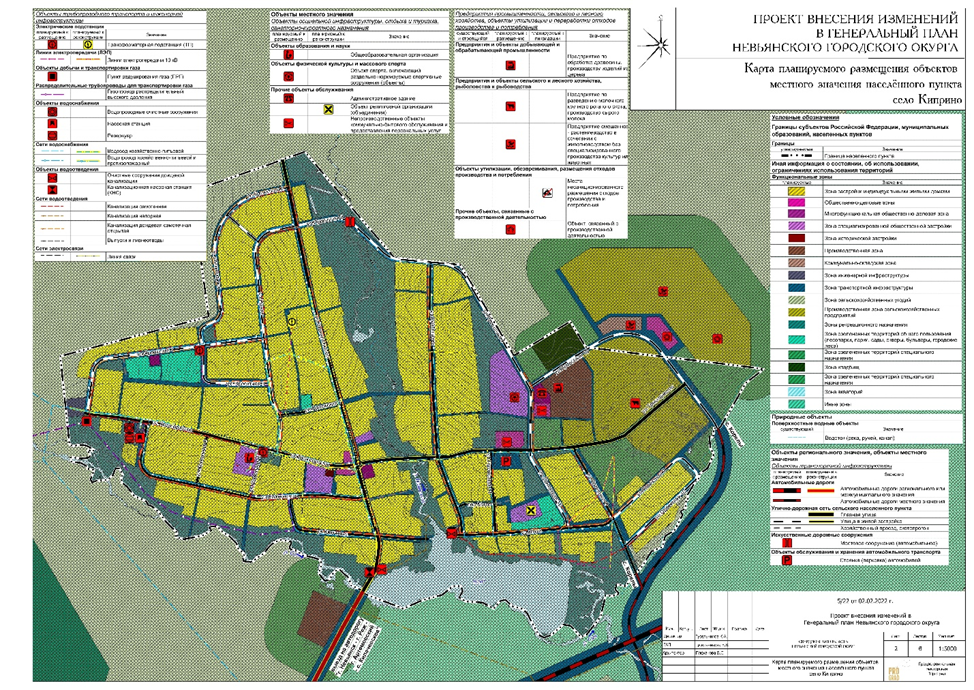 Приложение № 3 к решению Думы                                                                                                                           от  24.08.2022    №  89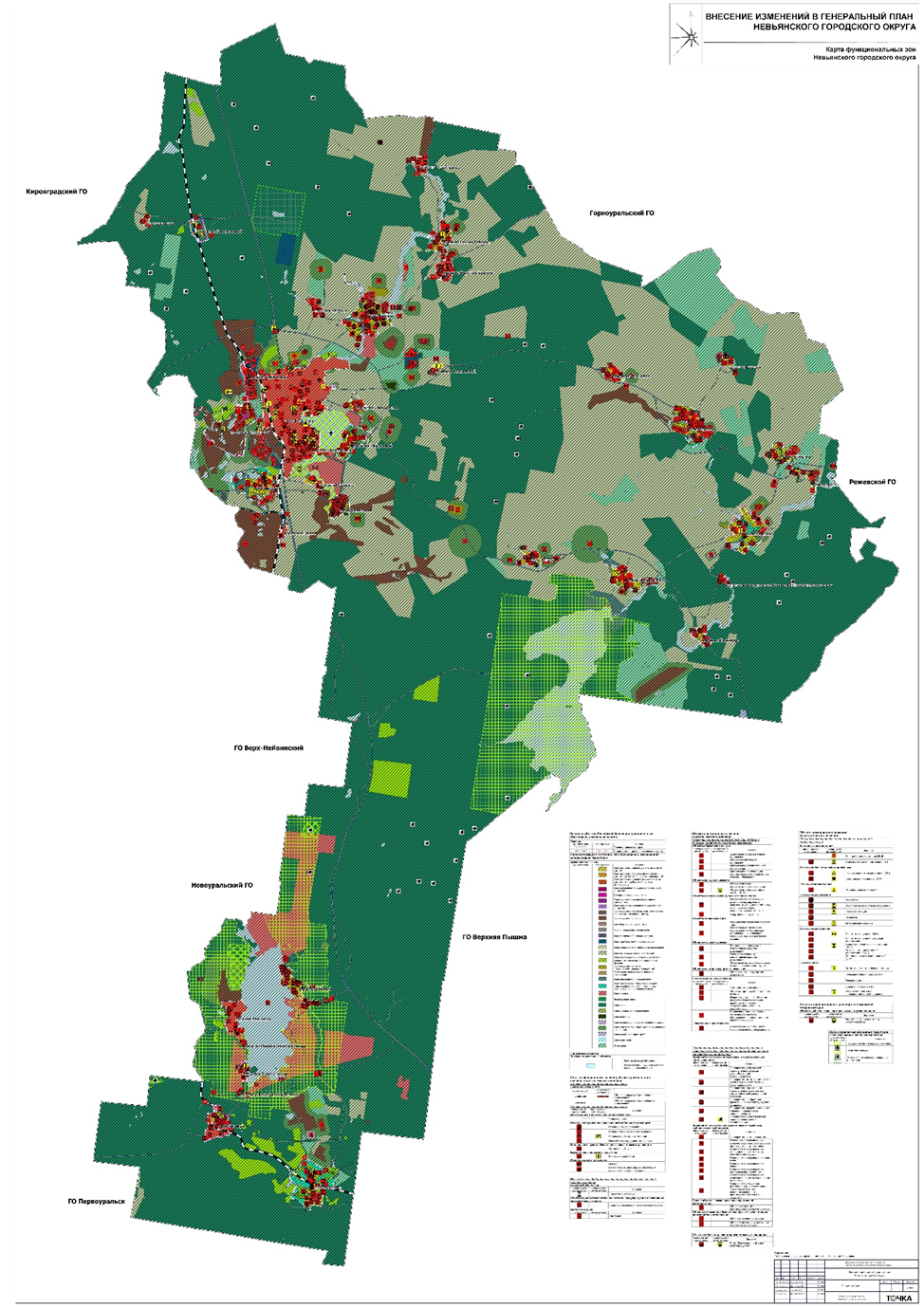 